Во исполнение пункта 2.8. межведомственного плана мероприятий по профилактике суицидов и суицидального поведения несовершеннолетних Иркутской области на 2022-2025 годы и пункта 10 (раздел 4) плана мероприятий на  2021-2023 годы по реализации в Иркутской области первого этапа Концепции обеспечения комплексной безопасности детей на территории Иркутской области в сентябре 2022 средних школах района проведены профилактические недели Высокая ответственность, Разноцветная неделя приуроченные к профилактическим датам:Неделя профилактики безнадзорности, беспризорности и правонарушений в подростковой среде «Высокая ответственность», приурочена ко Дню солидарности в борьбе с терроризмом (3 сентября);Неделя профилактики суицидального поведения среди несовершеннолетних «Разноцветная неделя», приурочена ко Всемирному дню предотвращения самоубийств (10 сентября).В школах проведены следующие мероприятия:Высокая ответственность      Мероприятия в МБОУ СОШ с.Ербогачен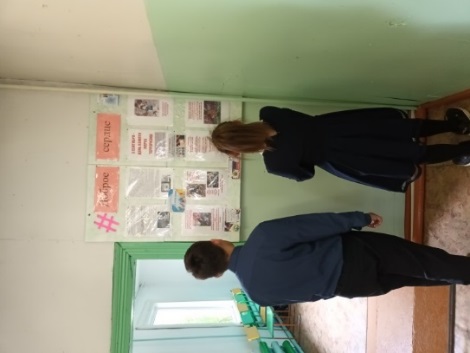 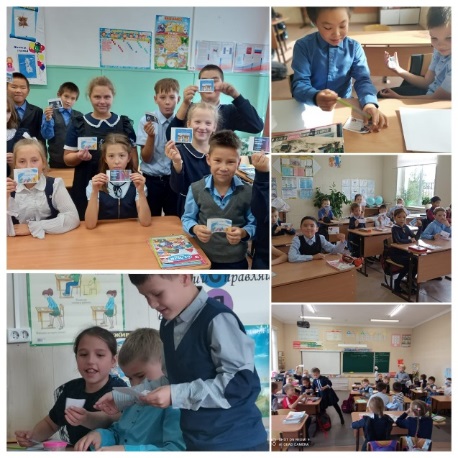               МКОУ СОШ с.Бур_______________________________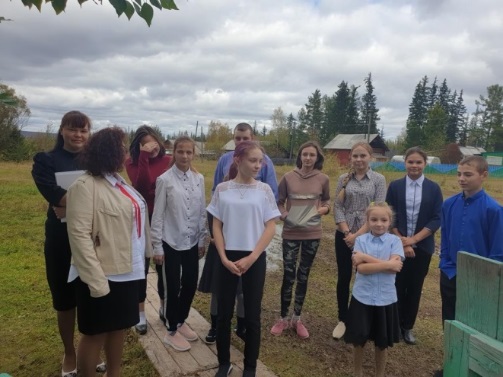 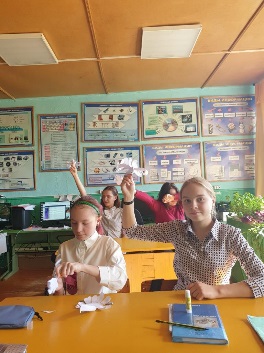 Разноцветная неделя Мероприятия в МБОУ СОШ с. Ербогачен.     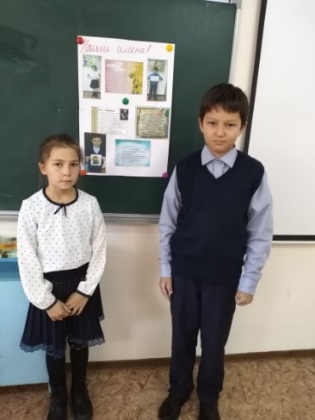 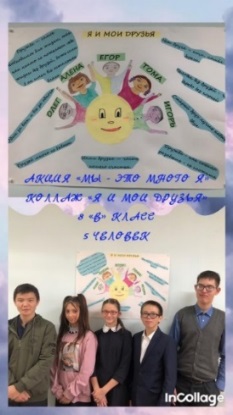 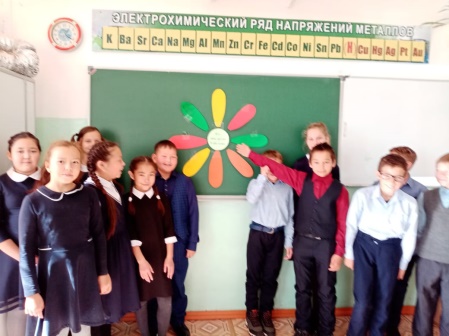                                                                                   Я и мое имя - игра                                          Я и мои друзья.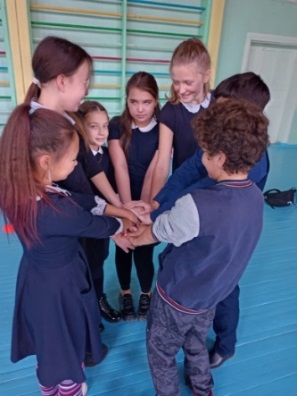 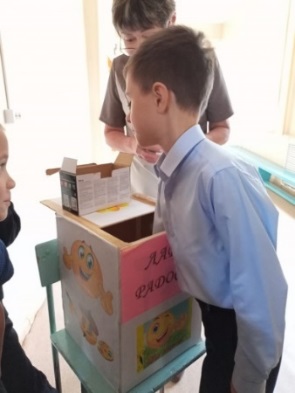 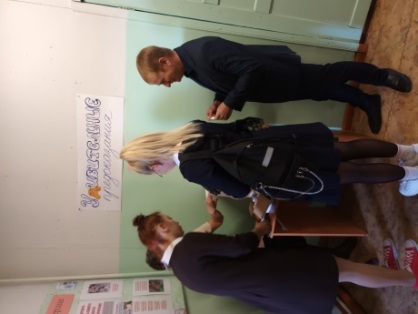 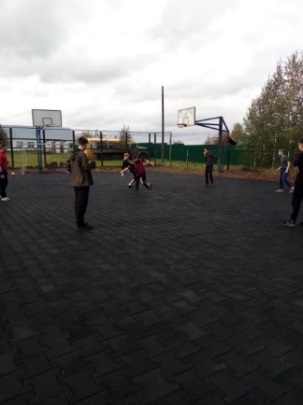 Ларец удивительных предсказаний      Психологические игры              соревнования по футболу  МКОУ СОШ с. Подволошино игра «Я возьму карандаши»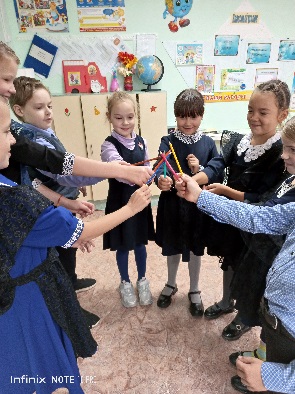    Профилактические недели в МКОУ СОШ с. Непа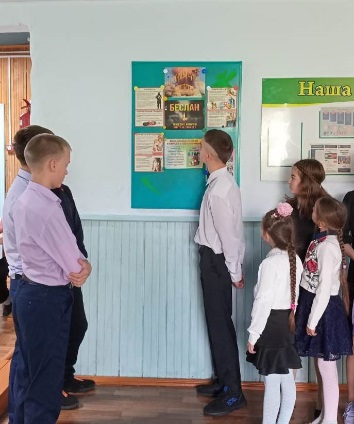 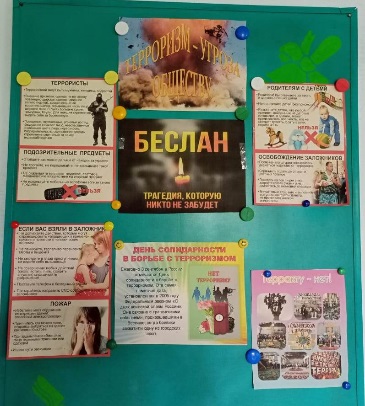 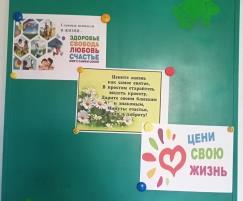 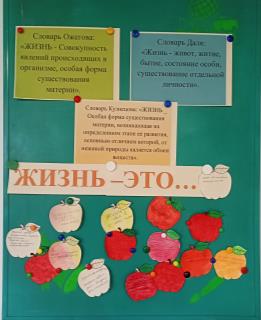     Разноцветная неделя в   МКОУ СОШ с. Преображенка 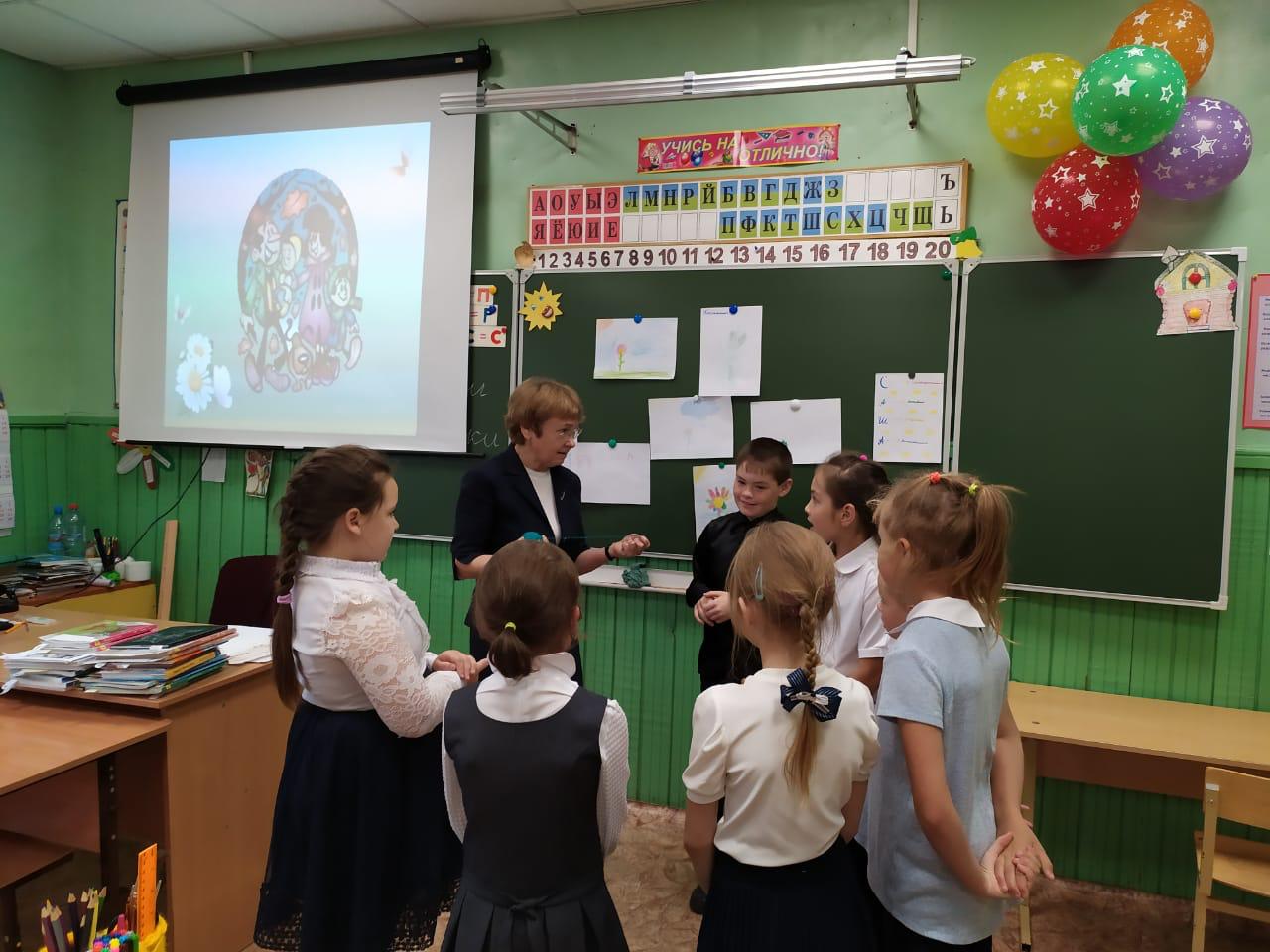 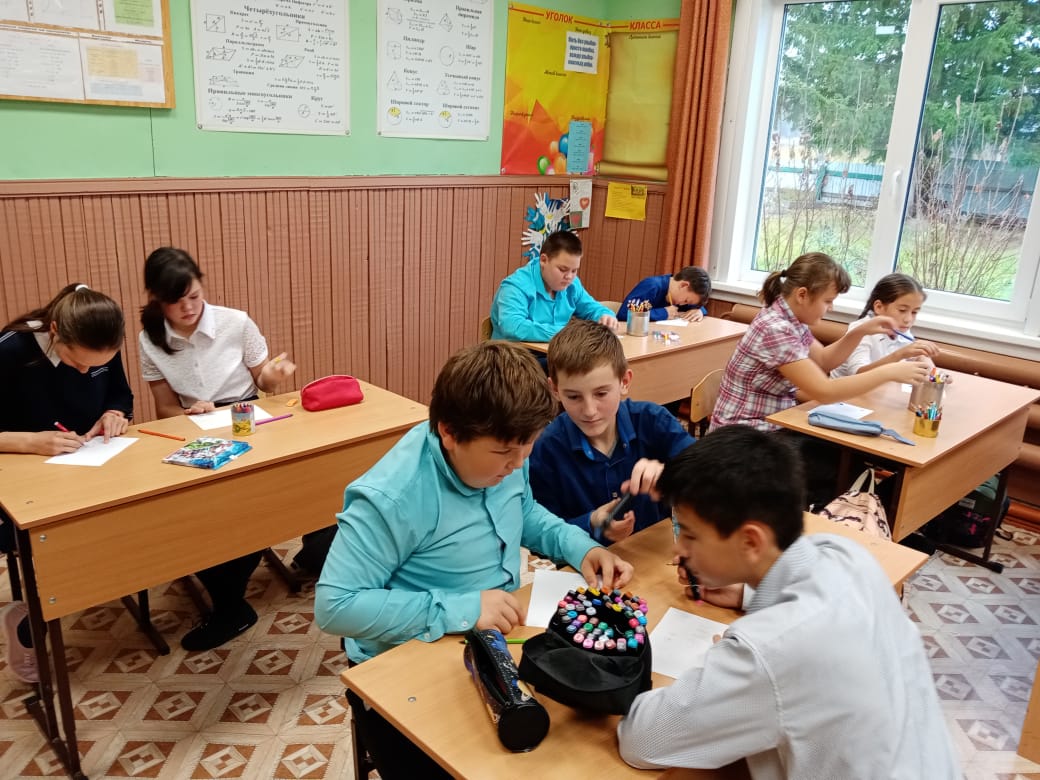                       МКОУ СОШ с.Бур 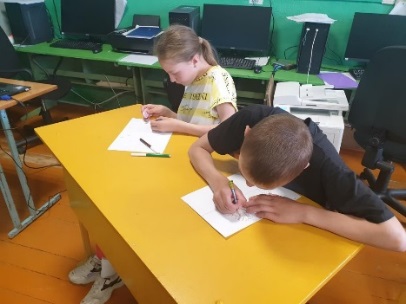 ОУМероприятия (количество проведенных мероприятий)Количество участников, в том числеКоличество участников, в том числеКоличество участников, в том числеКоличество участников, в том числеВыводы о неделе, описание опыта по внедрению новых эффективных элементов неделиАдрес сайта ОУ со  ссылкой на информацию о проведении недели  ОУМероприятия (количество проведенных мероприятий)ОбучающихсяРодителейПедагоговСоц. партнеров(перечислить)Выводы о неделе, описание опыта по внедрению новых эффективных элементов неделиАдрес сайта ОУ со  ссылкой на информацию о проведении недели  МБОУ СОШ с.Ербогачен21260-21-Оформление стенда «3 сентября – День памяти жертв терроризма» Проведение акции волонтерами школы «Мы против террора» (распространение памяток среди обучающихся 1-11 классов) Просмотр и обсуждение фильма «Золотая бронза»http://schoolerbog.edusite.ru/magicpage.html?page=25283МКОУ СОШ с. Подволошино12363222-http://xn----7sbhhvhhetcdcbcg2lm.xn----7sbaagj0c0amvo.xn--p1ai/МКОУ СОШ с. Непа660525-http://школа-непа.катанга-обр.рф/oblastnaya-profilakticheskaya-nedelya-vysokaya-otvetstvennost/ МКОУ СОШ с. Преображенка230248--МКОУ СОШ с.Бур 54875Дети дали высокую оценку мероприятиям:Единый урок мира «В памяти храним» 2Мастер класс по созданию голубя4Флешмоб «Танец дружбы»5  СОШВсего мероприятий- 45 4346881Мероприятия (количество проведенных мероприятий)Количество участников, в том числеКоличество участников, в том числеКоличество участников, в том числеКоличество участников, в том числеВыводы о неделе, описание опыта по внедрению новых эффективных элементов неделиАдрес сайта ОУ со  ссылкой на информацию о проведении недели  Мероприятия (количество проведенных мероприятий)ОбучающихсяРодителейПедагоговСоц. партнеров(перечислить)Выводы о неделе, описание опыта по внедрению новых эффективных элементов неделиАдрес сайта ОУ со  ссылкой на информацию о проведении недели  МБОУ СОШ с.Ербогачен2356223830-Эффективно прошли:Родительский лекторий«Учимся понимать своего ребенка»  Акция «Мы – это много я» (5-11 классы)Игра «Я и мое имя» Акция «Ларец радости или удивительные предсказания» (1-11 классы), 220 чел. Психологические игры для обучающихся Школьные соревнования по футболу  в рамках «Разноцветной недели» под  девизом «Быть здоровым, жить активно – это стильно, позитивно»,http://schoolerbog.edusite.ru/magicpage.html?page=25283МКОУ СОШ с. Подволошино103649191(специалист администрацииМО «Подволошинское»http://xn----7sbhhvhhetcdcbcg2lm.xn----7sbaagj0c0amvo.xn--p1ai/МКОУ СОШс. Непа338271(специалист администрацииМО «Непское»http://школа-непа.катанга-обр.рф/raznotsvetnaya-nedelya-3/ МКОУ СОШ с. Преображенка32675http://xn----7sbbadxch4ahd5aeenqd7k.xn----7sbaagj0c0amvo.xn--p1ai/meropriyatiya-2022-2023-uchebnyj-god/ МКОУ СОШ с.Бур 54233Конкурс творческих работ «Советы на каждый день»Классный час «Выход есть»«Книга школьной жизни ученика начальной школы» Общешкольный классный час «Конфликт – решение есть»Игры на переменах5 СОШВсего мероприятий- 44 704303642